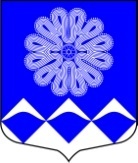 МУНИЦИПАЛЬНОЕ УЧРЕЖДЕНИЕ«СОВЕТ ДЕПУТАТОВ
МУНИЦИПАЛЬНОГО ОБРАЗОВАНИЯПЧЕВСКОЕ СЕЛЬСКОЕ ПОСЕЛЕНИЕ»КИРИШСКОГО МУНИЦИПАЛЬНОГО РАЙОНАЛЕНИНГРАДСКОЙ ОБЛАСТИРЕШЕНИЕот  19 мая 2022 года                                                                         №  28/152д. ПчеваО составлении проекта бюджета  муниципального образования Пчевское сельское поселение  Киришского муниципального районаЛенинградской области                В соответствии со ст. 169 Бюджетного Кодекса Российской Федерации  совет депутатов муниципального образования Пчевское сельское поселение Киришского муниципального района Ленинградской области РЕШИЛ:             1. Администрации муниципального образования Пчевское сельское поселение Киришского муниципального района Ленинградской области проект бюджета муниципального образования  Пчевское сельское поселение Киришского муниципального района Ленинградской области составлять на 2023 год и на  плановый период 2024 и 2025 годов.Глава муниципального образованияПчевское сельское поселение Киришского муниципального района                                             Ленинградской области                                                               В.В. ЛысенковРазослано: в дело-2, Левашов Д.Н., Комитет финансов  Киришского муниципального района, КСП, прокуратура